NOTICE OF APPEALfor Ormiston Park AcademyI wish to appeal the decision of the admission authority to refuse my child a place at Ormiston Park AcademyPage 1 of 4If YES, please confirm their name and indicate whether they are representing you in a legal capacity, e.g. aSolicitor:If you confirm that you will be attending the meeting of the Appeal Panel but then, having failed to give a reasonable explanation do not do so, the Appeal Panel will proceed in your absence and make their decision on the basis of your written case.If you confirm that you will not be attending the Appeal Panel hearing, your case will be considered by the panel on the basis of whatever you have written on this form together with any other correspondence you may have had with the admission authority regarding your application for a school place. It is, therefore, vital that you include in your written submission all of the information you wish to be considered by the Appeal Panel.In order that the clerk to the panel may make appropriate arrangements prior to the Appeal Hearing please confirm the following:If you will be attending the hearing, are there any dates in the next 2 months which will prove difficult for you? If so please give details; every effort will be made to avoid these dates although no guarantees can be given.Page 2 of 4(please use additional paper if required).In order to ensure that the Appeal Panel is totally independent, please detail below any schools in the Borough that you have any connection with:The Admission Appeals booklet confirms that the clerk to the Appeal Panel must provide you with details of the date and arrangements for the hearing no later than 10 school days before the hearing. If, however, a hearing date becomes available at shorter notice it may not be possible to give parents the full amount of notice. In this situation, would you be willing to accept less than 10 school days notice?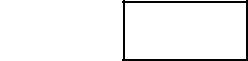 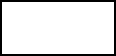 Yes	No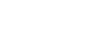 Please give below the reasons for your appeal continuing on a separate sheet of paper if necessary. Any additional documentation you feel would be relevant to your appeal must also be attached to this form and will be made available to the Appeal PanelI confirm that the information I have given on this form is true and correctNOTES:If your appeal is unsuccessful you may not appeal for the same school within the same academic year unless there has been a significant and material change in either your circumstances or the circumstances of the school and your application has still been refused.The acceptance of a place at an alternative school does not affect your right of appeal.Fair Processing NoticeThe information provided by you will be held and processed by Ormiston Park Academy in accordance with the General Data Protection Regulation 2018. It will be used for its intended purpose but may also be used for internal statistical analysis as well as being processed and disclosed for the prevention or detection of crime, assessment of tax or where we have a legal obligation to do so. We may also need to share your information with a third party, such as a contractor, in order for them to provide the service you have requested. Once completed this form must be returned to: 						Mrs S Spraggon						PA to the Principal and Vice Principal						Ormiston Park Academy						Belhus Park Lane						Aveley						Essex						RM15 4RU						sspraggon@ormistonpark.org.ukPage 4 of 4SECTION 1SECTION 1SECTION 1SECTION 1SECTION 1SECTION 1SECTION 1SECTION 1SECTION 1PUPIL DETAILS (Please print)PUPIL DETAILS (Please print)PUPIL DETAILS (Please print)PUPIL DETAILS (Please print)PUPIL DETAILS (Please print)PUPIL DETAILS (Please print)SurnameSurnameSurnameSurnameSurnameForename (s)Forename (s)Forename (s)Forename (s)Forename (s)Forename (s)Forename (s)Forename (s)Forename (s)Forename (s)Date of birthDate of birthDate of birthDate of birthMaleMaleMaleMaleFemaleFemaleFemaleFemaleFemaleHome addressHome addressHome addressPostcodePostcodePostcodePostcodePostcodeSECTION 2SECTION 2SECTION 2SECTION 2SECTION 2SECTION 2SECTION 2SECTION 2SECTION 2PARENT / CARER’S DETAILSPARENT / CARER’S DETAILSPARENT / CARER’S DETAILSPARENT / CARER’S DETAILSPARENT / CARER’S DETAILSPARENT / CARER’S DETAILSMr/Mrs/Miss/MsMr/Mrs/Miss/MsMr/Mrs/Miss/MsMr/Mrs/Miss/MsMr/Mrs/Miss/MsMr/Mrs/Miss/MsForenameForenameSurnameSurnameSurnameSurname(or other)(or other)(or other)(or other)(or other)(or other)ForenameForenameSurnameSurnameSurnameSurname(or other)(or other)(or other)(or other)(or other)(or other)Telephone no.Telephone no.Telephone no.Telephone no.WorkWorkWorkHomeHomeHomeHomeWorkWorkWorkHomeHomeHomeHomeMobileMobileMobileMobileMobileRelationshipRelationshipRelationshipMobileMobileMobileMobileMobileRelationshipRelationshipRelationshipMobileMobileMobileMobileMobileto childto childto childto childDo you have parental responsibility for this childDo you have parental responsibility for this childDo you have parental responsibility for this childDo you have parental responsibility for this childDo you have parental responsibility for this childDo you have parental responsibility for this childDo you have parental responsibility for this childDo you have parental responsibility for this childDo you have parental responsibility for this childDo you have parental responsibility for this childDo you have parental responsibility for this childDo you have parental responsibility for this childDo you have parental responsibility for this childDo you have parental responsibility for this childDo you have parental responsibility for this childDo you have parental responsibility for this childDo you have parental responsibility for this childDo you have parental responsibility for this childYesYesYesNoNoAddress ifAddress ifAddress ifAddress ifAddress ifdifferent todifferent todifferent todifferent todifferent todifferent todifferent todifferent todifferent todifferent toPostcodePostcodePostcodePostcodePostcodePostcodeSection1Section1Section1Section1Section1PostcodePostcodePostcodePostcodePostcodePostcodeEmailEmailSECTION 3SECTION 3SECTION 3SECTION 3SECTION 3SECTION 3SECTION 3CURRENT SCHOOL INFORMATIONCURRENT SCHOOL INFORMATIONCURRENT SCHOOL INFORMATIONCURRENT SCHOOL INFORMATIONCURRENT SCHOOL INFORMATIONCURRENT SCHOOL INFORMATIONCURRENT SCHOOL INFORMATIONCURRENT SCHOOL INFORMATIONCURRENT SCHOOL INFORMATIONCURRENT SCHOOL INFORMATIONCURRENT SCHOOL INFORMATIONCURRENT SCHOOL INFORMATIONCURRENT SCHOOL INFORMATIONCURRENT SCHOOL INFORMATIONCURRENT SCHOOL INFORMATIONCURRENT SCHOOL INFORMATIONCURRENT SCHOOL INFORMATIONCurrent SchoolCurrent SchoolCurrent SchoolCurrent SchoolCurrent SchoolCurrent SchoolCurrent SchoolCurrent Schooland address of schooland address of schooland address of schooland address of schooland address of schooland address of schooland address of schooland address of schoolPostcodePostcodePostcodePostcodePostcodePostcodePostcodePostcodePostcodePostcodeHas your child been offered a place at any school?Has your child been offered a place at any school?Has your child been offered a place at any school?Has your child been offered a place at any school?Has your child been offered a place at any school?Has your child been offered a place at any school?Has your child been offered a place at any school?Has your child been offered a place at any school?Has your child been offered a place at any school?Has your child been offered a place at any school?Has your child been offered a place at any school?Has your child been offered a place at any school?Has your child been offered a place at any school?Has your child been offered a place at any school?Has your child been offered a place at any school?Has your child been offered a place at any school?Has your child been offered a place at any school?Has your child been offered a place at any school?YesYesYesNoNoNoNoIf yes, name of SchoolIf yes, name of SchoolIf yes, name of SchoolIf yes, name of SchoolIf yes, name of SchoolIf yes, name of SchoolIf yes, name of SchoolIf yes, name of SchoolHave you accepted the school place offered?Have you accepted the school place offered?Have you accepted the school place offered?Have you accepted the school place offered?Have you accepted the school place offered?Have you accepted the school place offered?Have you accepted the school place offered?Have you accepted the school place offered?Have you accepted the school place offered?Have you accepted the school place offered?Have you accepted the school place offered?Have you accepted the school place offered?Have you accepted the school place offered?Have you accepted the school place offered?Have you accepted the school place offered?Have you accepted the school place offered?Have you accepted the school place offered?Have you accepted the school place offered?YesYesYesNoNoNoNoWhen do you want your child admitted to your preferred school?When do you want your child admitted to your preferred school?When do you want your child admitted to your preferred school?When do you want your child admitted to your preferred school?When do you want your child admitted to your preferred school?When do you want your child admitted to your preferred school?When do you want your child admitted to your preferred school?When do you want your child admitted to your preferred school?When do you want your child admitted to your preferred school?When do you want your child admitted to your preferred school?When do you want your child admitted to your preferred school?When do you want your child admitted to your preferred school?When do you want your child admitted to your preferred school?When do you want your child admitted to your preferred school?When do you want your child admitted to your preferred school?When do you want your child admitted to your preferred school?When do you want your child admitted to your preferred school?When do you want your child admitted to your preferred school?When do you want your child admitted to your preferred school?When do you want your child admitted to your preferred school?When do you want your child admitted to your preferred school?SECTION 4SIBLINGSSIBLINGSSIBLINGSDo you have any other school age children (Age 5-18?)Do you have any other school age children (Age 5-18?)Do you have any other school age children (Age 5-18?)Do you have any other school age children (Age 5-18?)Do you have any other school age children (Age 5-18?)Do you have any other school age children (Age 5-18?)YesNoDo you have any other school age children (Age 5-18?)Do you have any other school age children (Age 5-18?)Do you have any other school age children (Age 5-18?)Do you have any other school age children (Age 5-18?)Do you have any other school age children (Age 5-18?)Do you have any other school age children (Age 5-18?)YesNoIf YES please provide details below:If YES please provide details below:If YES please provide details below:If YES please provide details below:If YES please provide details below:If YES please provide details below:If YES please provide details below:If YES please provide details below:If YES please provide details below:If YES please provide details below:Name of ChildDate ofYearSchool attendingSchool attendingSchool attendingSchool attendingName of ChildBirthGroupSchool attendingSchool attendingSchool attendingSchool attendingBirthGroupSECTION 5APPEAL PANEL HEARINGWill you be attending the Appeal Panel Hearing to present your own case?Will you be attending the Appeal Panel Hearing to present your own case?YesNoWill you be attending the Appeal Panel Hearing to present your own case?Will you be attending the Appeal Panel Hearing to present your own case?YesNoIf YES, will anyone else be coming with you?If YES, will anyone else be coming with you?If YES, will anyone else be coming with you?YesNoMr/Mrs/Miss/MsForenameSurname(or other)ForenameSurname(or other)Capacity ofCapacity ofRepresentationSECTION 6ARRANGEMENTS FOR THE HEARINGDo you require the services of an Interpreter?YesNoIf YES what is your first language?If YES what is your first language?If YES what is your first language?Do you require the services of a sign interpreter?YesNoDo you require the services of a sign interpreter?YesNoDo you use a wheelchair or have mobility difficulties?YesNoAre you blind or partially sighted?YesNoSchoolReason for ConnectionSECTION 7APPEAL HEARING NOTICESECTION 8REASONS FOR YOUR APPEALNameSigned(pleaseprint)RelationshipDateRelationshipDateto childDateto childPage 3 of 4Page 3 of 4